Resoluciones #171 - #199Resoluciones #171 - #199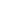 